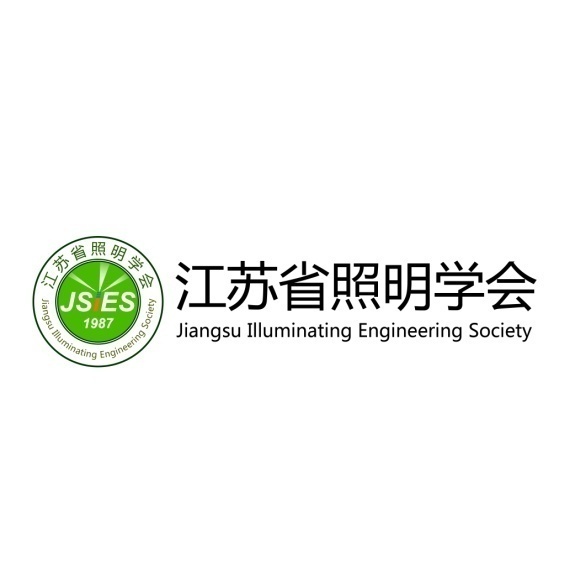 扬子杯照明科技奖申报书（规划设计奖）江苏省照明学会制二○二二年填 报 说 明一、申报项目为多个单位合作完成的，应由项目单位（合同的主要承担方）牵头申报。二、申报项目为多个单位合作完成的，按工作贡献程度依序填写，原则上不超过5家。三、如需署名主要完成人，按工作贡献程度依序填写，不得超过9人。单位名称和人员名单一经申报，原则上不得更改。四、申报项目提交的数码照片和视频需清晰，并且未做过补光等任何修版与处理。要求如下：（一）格式：照片为TTFF、PSD或JPEG，500万像素以上；各类证明扫描件应为原件扫描，300dpi以上；视频为MP4，分辨率不低于 720P。（二）媒介：U盘。（三）数量：效果图不少于3张、已实施的项目实景相片不少于5张、实景视频不少于1个。五、申报单位须逐页逐项填写，不应有缺漏。填写完成后，用A4纸打印，装订成册，并提供电子版。要求文字简练、清晰。文责自负。六、提供的相关材料（纸质版+电子版）：（一）项目申报单位需附营业执照复印件； （二）完整的规划或设计方案（PPT、PDF、视频 / 已实施的,并提供实景图和实景视频），第三方相关的评价证明（如项目验收报告、用户使用证明、行业权威推荐信等），或合同（中标通知书）、经济效益和社会影响证明等等。（三）专利、软著等应提供知识产权证明；（四）项目曾获奖励证书；（五）其他有效证明。申报单位承诺书本单位郑重承诺：1、对全部申报材料进行了核查，全部材料和内容属实，对真实性负责。2、不存在知识产权等纠纷；已征得项目相关单位的同意。由此引发的纠纷由本单位负责,与评审单位无关。3、对单位和个人的排序已确认无误。由此引发的纠纷由本单位负责,与评审单位无关。法人签字： 单位（公章）年    月    日一、项目基本情况表二、项目详细情况（注：本栏空间不够可另附页）三、审批表附件：佐证材料清单（注：认真填写此表，并把相关佐证材料按此表序号的顺序一并附后）项目名称：申报单位：（盖章）项目负责人：联系电话：联系邮箱：项目名称项目名称（英文）（英文）曾获奖项名称、类别曾获奖项名称、类别获奖时间申报单位申报单位申报单位申报单位申报单位申报单位申报单位申报单位申报单位单位1全称单位1全称通讯地址通讯地址邮箱单位法人单位法人职务手机联系人联系人职务手机单位简介(300字以内）单位简介(300字以内）单位2全称单位2全称通讯地址通讯地址邮箱单位法人单位法人职务手机联系人联系人职务手机相关单位(请按需在单位类别√选并填写)相关单位(请按需在单位类别√选并填写)相关单位(请按需在单位类别√选并填写)相关单位(请按需在单位类别√选并填写)相关单位(请按需在单位类别√选并填写)相关单位(请按需在单位类别√选并填写)相关单位(请按需在单位类别√选并填写)相关单位(请按需在单位类别√选并填写)相关单位(请按需在单位类别√选并填写)单位类别单位类别单位全称单位全称联系地址联系地址联系地址联系人手机建设单位设计单位施工单位供货单位主要完成人（需要才填写）主要完成人（需要才填写）主要完成人（需要才填写）主要完成人（需要才填写）主要完成人（需要才填写）主要完成人（需要才填写）主要完成人（需要才填写）主要完成人（需要才填写）主要完成人（需要才填写）序号姓名项目中的作用工作单位工作单位工作单位职称职务职称职务手机123456789（一）概述（300字以内）（二）详细规划设计内容（1000字以内）（三）主要特色和创新点（300字以内）（四）已实施竣工的，在经济、社会、生态效益方面的实际情况；未实施的，则分析经济、社会、生态预期效益。（300字以内）牵头申报单位意见法人签字：          单位（公章）年  月  日评审委员会办公室形式审查意见签字：年  月  日评审专家组意见组长（签字）：年  月  日评审委员会意见主任（签字）：年  月  日序号证明材料内容证明出处备注12345678……